	РЕШЕНИЕ СОВЕТА ДЕПУТАТОВМУНИЦИПАЛЬНОГО ОБРАЗОВАНИЯ СЕЛЬСКОГО ПОСЕЛЕНИЯ «САГАННУРСКОЕ»ОТ 25.12.2015 ГОДА № 77«ОБ УТВЕРЖДЕНИИ МУНИЦИПАЛЬНОГО ПРАВОВОГО АКТА О ВНЕСЕНИИ ИЗМЕНЕНИЙ И ДОПОЛНЕНИЙ В УСТАВ МУНИЦИПАЛЬНОГО ОБРАЗОВАНИЯ СЕЛЬСКОГО ПОСЕЛЕНИЯ «САГАННУРСКОЕ»п. Саган-Нур, 2015 год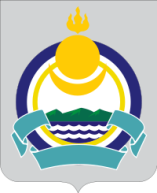 Республика Бурятия Мухоршибирский районСОВЕТ ДЕПУТАТОВМУНИЦИПАЛЬНОГО ОБРАЗОВАНИЯ СЕЛЬСКОГО ПОСЕЛЕНИЯ «САГАННУРСКОЕ»_____________________________________________________________________________РЕШЕНИЕ     «____» __________ 2015 г.                                                                                        № ______п. Саган-НурОб утверждении муниципального правового акта о внесении изменений и дополнений в Устав муниципального образования сельского поселения «Саганнурское», принятый решением Совета депутатов от 27.06.2008 №112	В соответствии со статьями  35, 44, 84 Федерального закона от 6 октября 2003 года № 131-ФЗ «Об общих принципах организации местного самоуправления в Российской Федерации», в целях приведения Устава муниципального образования сельского поселения «Саганнурское» в соответствие с действующим федеральным и региональным законодательством Российской Федерации,Совет депутатов муниципального образования сельского поселения «Саганнурское»решил:1. Внести в Устав муниципального образования сельского поселения «Саганнурское» Мухоршибирского района, принятый Решением Совета депутатов от 27.06.2008 №112 (в редакции Решений Совета депутатов от 07.12.2009г. №51, от 08.07.2010г. №75, от 12.11.2010г. №88, от 24.05.2011г. №108, от 27.12.2011г. №125, от 25.05.2012г. №136, от 09.11.2012г. №147, от 12.03.2013г. №159, от 25.10.2013г. №9, от 13.05.2014 №35, от 24.12.2014 № 51 следующие изменения:В статье 2:а) пункт 7 изложить в следующей редакции:«7) обеспечение условий для развития на территории поселения физической культуры, школьного спорта и массового спорта, организация проведения официальных физкультурно-оздоровительных и спортивных мероприятий поселения;»;б) пункт 18 изложить в следующей редакции:«18) участие в организации деятельности по сбору (в том числе раздельному сбору) и транспортированию твердых коммунальных отходов;»в) дополнить пунктом 22 следующего содержания:«22) осуществление муниципального земельного контроля в границах поселения.».Часть 1 статьи 3 дополнить пунктом 13 следующего содержания: «13) осуществление мероприятий по отлову и содержанию безнадзорных животных, обитающих на территории поселения.».Часть 1 статьи 8 изложить в следующей редакции:«1. Совет депутатов поселения обязан назначить местный референдум в течение 30 дней со дня поступления в Совет депутатов поселения документов, на основании которых назначается местный референдум.».Часть 1 статьи 9 изложить в следующей редакции:«1. Муниципальные выборы проводятся в целях избрания депутатов Совета депутатов поселения на основе всеобщего равного и прямого избирательного права при тайном голосовании.».Часть 3 статьи 13 изложить в следующей редакции:«3. На публичные слушания должны выноситься вопросы, предусмотренные частью 3 статьи 28 Федерального закона № 131-ФЗ.».Часть 8 статьи16 изложить в следующей редакции:«8. Порядок назначения и проведения опроса граждан определяется решением Совета депутатов поселения в соответствии с законом Республики Бурятия.».Часть 1 статьи 21 дополнить пунктами 11, 12, 13 следующего содержания:«11) установление порядка проведения конкурса по отбору кандидатур на должность главы муниципального образования; 12) установление общего числа членов конкурсной комиссии по отбору кандидатур на должность главы муниципального образования и назначение половины членов конкурсной комиссии;13) избрание Главы поселения из числа кандидатов, представленных конкурсной комиссией по результатам конкурса.».8) В статье 23:а) часть 3 изложить в следующей редакции:«3. Глава поселения избирается Советом депутатов из числа кандидатов, представленных конкурсной комиссией по результатам конкурса, сроком на 5 лет и возглавляет местную администрацию. Порядок проведения конкурса по отбору кандидатур на должность Главы поселения, устанавливается Советом депутатов. Порядок проведения конкурса должен предусматривать опубликование условий конкурса, сведений о дате, времени и месте его проведения не позднее чем за 20 дней до дня проведения конкурса.При формировании конкурсной комиссии половина ее членов назначается Советом депутатов, а другая половина – Главой Мухоршибирского района Республики Бурятия.»;б) часть 4 изложить в следующей редакции:«4. Вновь избранный Глава поселения вступает в должность не позднее, чем на пятнадцатый день после обнародования результатов конкурса.».в) часть 9 признать утратившей силу;г) часть 11 изложить в следующей редакции:«11. В случае, если избранный Советом депутатов Глава поселения, полномочия которого прекращены досрочно на основании решения Совета депутатов об удалении его в отставку, обжалует в судебном порядке указанное решение, Совет депутатов не вправе принимать решение об избрании Главы поселения до вступления решения суда в законную силу.».9) В статье 25:а) абзац 4 части 5 изложить в следующей редакции:«Депутат, Глава поселения осуществляющие полномочия на постоянной основе, не могут участвовать в качестве защитника или представителя (кроме случаев законного представительства) по гражданскому, административному или уголовному делу либо делу об административном правонарушении.».б) пункт 1 части 6 признать утратившим силу;в) пункт 2 части 6 изложить в следующей редакции:«2) заниматься предпринимательской деятельностью лично или через доверенных лиц, а также участвовать в управлении хозяйствующим субъектом (за исключением жилищного, жилищно-строительного, гаражного кооперативов, садоводческого, огороднического, дачного потребительских кооперативов, товарищества собственников недвижимости и профсоюза, зарегистрированного в установленном порядке Советом муниципальных образования Республики Бурятия иных объединений муниципальных образований), если иное не предусмотрено федеральными законами или если в порядке, установленном муниципальным правовым актом в соответствии с федеральными законами и законами Республики Бурятия, ему не поручено участвовать в управлении этой организацией;»;г) часть 9 признать утратившей силу.10) пункт 7 части 1 статьи 28 изложить в следующей редакции:«7) организация профессионального образования и дополнительного профессионального образования выборных должностных лиц местного самоуправления, членов выборных органов местного самоуправления, депутатов представительных органов муниципальных образований, муниципальных служащих и работников муниципальных учреждений, организация подготовки кадров для муниципальной службы в порядке, предусмотренном законодательством Российской Федерации об образовании и законодательством Российской Федерации о муниципальной службе;».11) часть 7 статьи 30 изложить в следующей редакции:«7. Совет депутатов поселения по вопросам, отнесенным к его компетенции федеральными законами и законами Республики Бурятия, настоящим Уставом, принимает решения, устанавливающие правила, обязательные для исполнения на территории поселения, решение об удалении Главы поселения в отставку, а также решения по вопросам организации деятельности Совета депутатов поселения и по иным вопросам, отнесенным к его компетенции федеральными законами, законами Республики Бурятия, настоящим Уставом.».12) абзац 2 части 3 статьи 31 признать утратившим силу.В порядке, установленном Федеральным законом от 21.07.2005 г. № 97-ФЗ «О государственной регистрации уставов муниципальных образований» в пятнадцатидневный срок представить муниципальный правовой акт о внесении изменений и дополнений в устав на государственную регистрацию.Обнародовать зарегистрированный муниципальный правовой акт о внесении изменений и дополнений в Устав муниципального образования сельского поселения  «Саганнурское» в течение 7 дней со дня его поступления из территориального органа уполномоченного федерального органа исполнительной власти в сфере регистрации уставов муниципальных образований. В десятидневный срок после обнародования направить информацию об обнародовании в территориальный орган уполномоченного федерального органа исполнительной власти в сфере регистрации уставов муниципальных образований.Настоящее решение вступает в силу со дня его обнародования, произведенного со дня его государственной регистрации, за исключением пунктов для которых настоящим Решением предусмотрен иной срок вступления в силу.Положения пунктов 4, 7, 8, 11, 12 части 1 настоящего Решения применяются после истечения срока полномочий Главы поселения, избранного до вступления в силу Закона Республики Бурятия от 07.07.2015г. № 1160-V «О внесении изменений в отдельные законодательные акты Республики Бурятия в сфере местного самоуправления».Контроль за исполнением решения оставляю за собой.Главамуниципального образования сельского поселения «Саганнурское»                                                   М.И. Исмагилов